C.C.C. Mong Man Wai College (2021-22)Application for School Nominations Direct Admission Scheme (SNDAS)General InformationName : _________________________ (English)   ________________________ (Chinese)Class : ________   Class No. _______    Contact No. : ____________________ (Mobile)Programme informationProgramme admission requirement Predicted Grade (Please refer to your S.5 School Academic Report – Promotion Results and the Conversion Table)Form Position, Conduct and Diligence (Please refer to your F.5 School Academic Report)Extra-curricular Activities (inside and outside school)Personal StatementPlease write no more than 250 words(in English)/400 words(in Chinese) to demonstrate why you are interested in the designated programme.Attached Document (Checklist)Total: _____ pages, excluding application formDeclaration & SignatureI hereby declare that the above information is true and accurate. I understand that any misrepresentation or failure to provide the information in this form may result in disqualification.口 Documents attached?  ___ No  	____ Yes (Total: _____ pages, excluding application form)	Applicant’s signature	Applicant’s Name              Date    ____________________	____________________         ____________________	Parent's Signature	Parent's Name                 Date____________________		 ____________________         ____________________Fill in the form in ENGLISH since the information will probably be read by some non-Chinese speakers.Achievements in International Level MUST be submitted with Certified True Copy of supporting documents. Copies of certificates can be certified by (1) the issuing authority concerned or (2) school chop and principal’s signature.You may attach relevant documents, maximum 20 extra pages (excluding “Additional Information”), to this form if necessary but please number the pages of all documents attached from Page 1 and only 1-sided printings are required.Names of applicant in JUPAS Online Application System should be consistent with that on supporting documents.Go to ‘Forms/Schemes’ in OLE Webpage (“Committee Web Page” in school official website) if you would like to download the soft copy of this form.Complete and return the application form together with the supporting documents, if any, to Mr. HL Lee(OLE Committee) by 4:00 p.m. on or before 08/11/2021.The Interview will be held on 20/11/2021. Please reserve your time. Not all the applicants will be invited for an interview. Result of application will be released by official mail on or before 24/11/2021.**Please refer to the conversion table to complete part C of the application form. The referred Link and QR Code is as below: https://docs.google.com/document/d/1vsRHRDPIXv-SPtDimSzy-ybTV67axQWERxSBvml-ccs/edit?usp=sharing 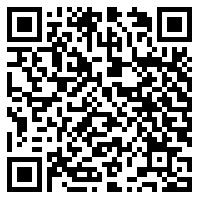 UniversityProgrammeJUPAS Programme CodeAdmission requirementsAdmission requirementsMandatory/Preferred/Optional(a)(b)(c)(d)(e)(f)(g)(h)(i)(j)(k)(l)(m)(n)CategorySubjectsActual ScorePredicted GradeRankingCore SubjectChinese Language   /200   /113Core SubjectEnglish   /200   /113Core SubjectMathematics (Compulsory Part)   /200   /113Core SubjectLiberal Studies   /200   /113Elective   /100/Elective   /100/Elective   /100/Form PositionConductDiligenceF.5 Promotion ResultsActivities / Events / Achievements / AwardsOrganizationPeriodRole / AwardPage number, if anyLevel (please tick)Level (please tick)Level (please tick)Activities / Events / Achievements / AwardsOrganizationPeriodRole / AwardPage number, if anyInternationalRegionalSchoolExample:  Student AssociationMMWC1/9/2018-30/6/2019External Vice-President/Example: HKUST Business Young StarHKUST1/9/2018-30/6/2019ParticipantPage 1Example: Inter-school Athletics Championships – A grade Long JumpHong Kong Schools Sports Federation2019-20202nd Runner UpPage 2Example: International Students’ Visual Arts Contest cum Exhibition of Hong Kong Arts Education Section of EDB8/2019Finalist CertificatePage 3Those which demonstrate CreativityThose which demonstrate CreativityThose which demonstrate CreativityThose which demonstrate CreativityThose which demonstrate CreativityThose which demonstrate CreativityThose which demonstrate CreativityThose which demonstrate Creativity1. 2.3.4.5. Those which demonstrate Art TalentThose which demonstrate Art TalentThose which demonstrate Art TalentThose which demonstrate Art TalentThose which demonstrate Art TalentThose which demonstrate Art TalentThose which demonstrate Art TalentThose which demonstrate Art Talent1. 2.3.4.5. Those which are related to Community servicesThose which are related to Community servicesThose which are related to Community servicesThose which are related to Community servicesThose which are related to Community servicesThose which are related to Community servicesThose which are related to Community servicesThose which are related to Community services1. 2.3.4.5.Those which demonstrate LeadershipThose which demonstrate LeadershipThose which demonstrate LeadershipThose which demonstrate LeadershipThose which demonstrate LeadershipThose which demonstrate LeadershipThose which demonstrate LeadershipThose which demonstrate Leadership1. 2.3.4.5.Those which demonstrate Music TalentThose which demonstrate Music TalentThose which demonstrate Music TalentThose which demonstrate Music TalentThose which demonstrate Music TalentThose which demonstrate Music TalentThose which demonstrate Music TalentThose which demonstrate Music Talent1. 2.3.4.5.Other Cultural ActivitiesOther Cultural ActivitiesOther Cultural ActivitiesOther Cultural ActivitiesOther Cultural ActivitiesOther Cultural ActivitiesOther Cultural ActivitiesOther Cultural Activities1. 2.3.4.5.Those which demonstrate Sports TalentThose which demonstrate Sports TalentThose which demonstrate Sports TalentThose which demonstrate Sports TalentThose which demonstrate Sports TalentThose which demonstrate Sports TalentThose which demonstrate Sports TalentThose which demonstrate Sports Talent1. 2.3.4.5.OthersOthersOthersOthersOthersOthersOthersOthers1. 2.3.4.5.ItemsPlease tick the appropriate box(es)School Academic Report (S.5 and S.6)口School Assessment (e.g., Exam/Test Paper, SBA)口Certificates / Awards口Scholarships / Prizes口Others口